МКОУ «ОШИ №6»Информация о проведении мероприятий по пожарной безопасности Квест по пожарной безопасности7 декабря в рамках месячника безопасности педагогами школы совместно с инспекторами отдела надзорной деятельности и профилактической работы г. Белово го Краснобродский Беловского и Гурьевского районов УНДПР ГУ МЧС России по Кемеровской области – Кузбассу провели квест – игру по пожарной безопасности. В игре приняли участи 6 команд, учащиеся 5-7 классов, каждая команда имела определенную эмблему, название и девиз. Ребятам раздали маршрутные листы, согласно которых они проходили по станциям пожарной безопасности: «Огнетушитель», «ЧС», «Умники и умницы», «Пункт первой медицинской помощи». На станциях ребята получали баллы за правильно пройденные испытания. В ходе испытаний ребята проходили лабиринты, рассказывали правила пользования огнетушителями, правила оказания первой медицинской помощи, действия в случаях ЧС. Со всеми заданиями ребята успешно справились.В завершение мероприятия жюри подвели итоги, командой – победителем стала команда «Спасатели». Все команды были награждены почетными грамотами. .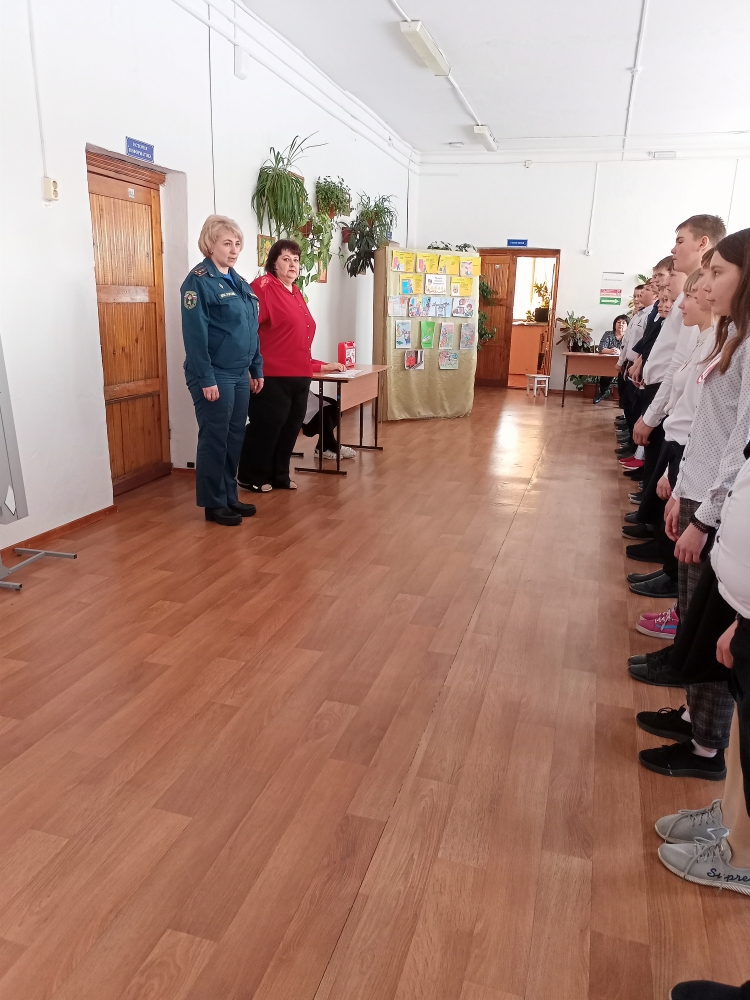 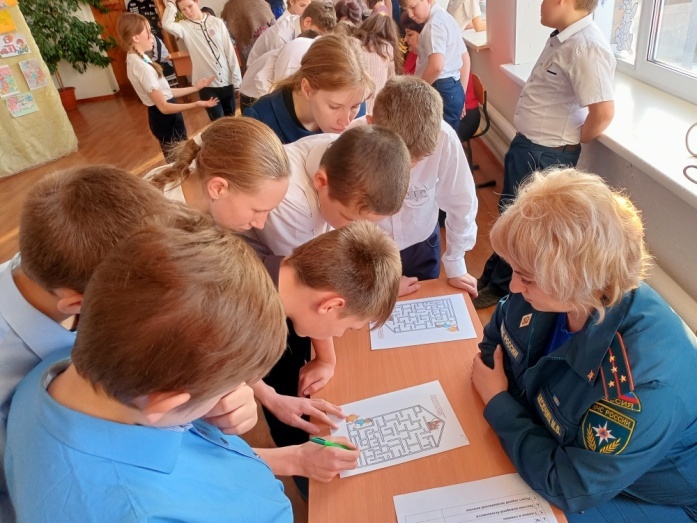 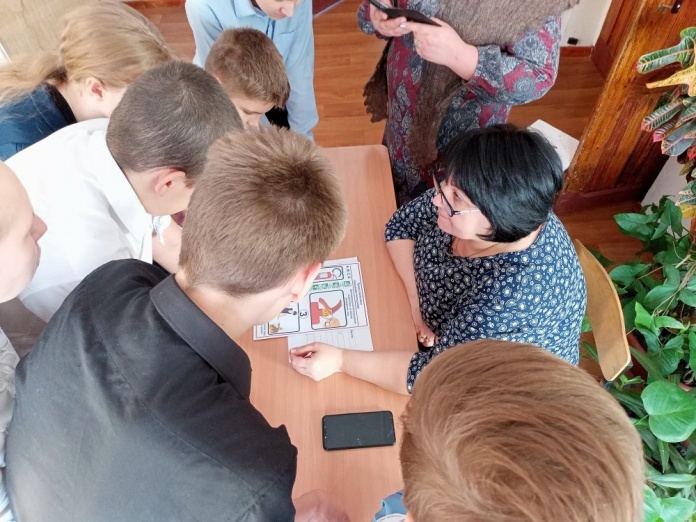 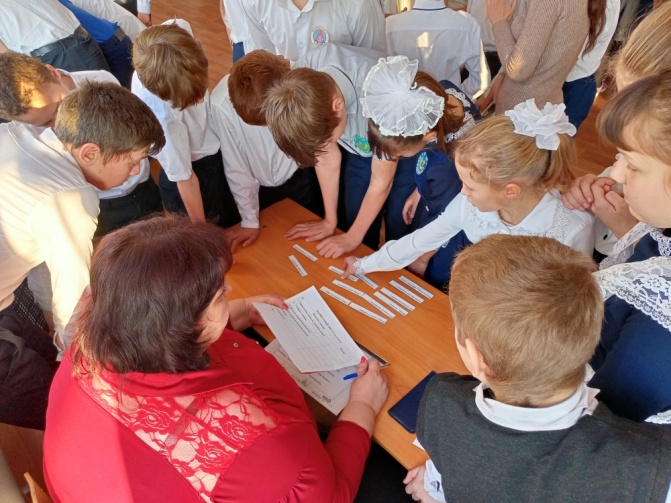 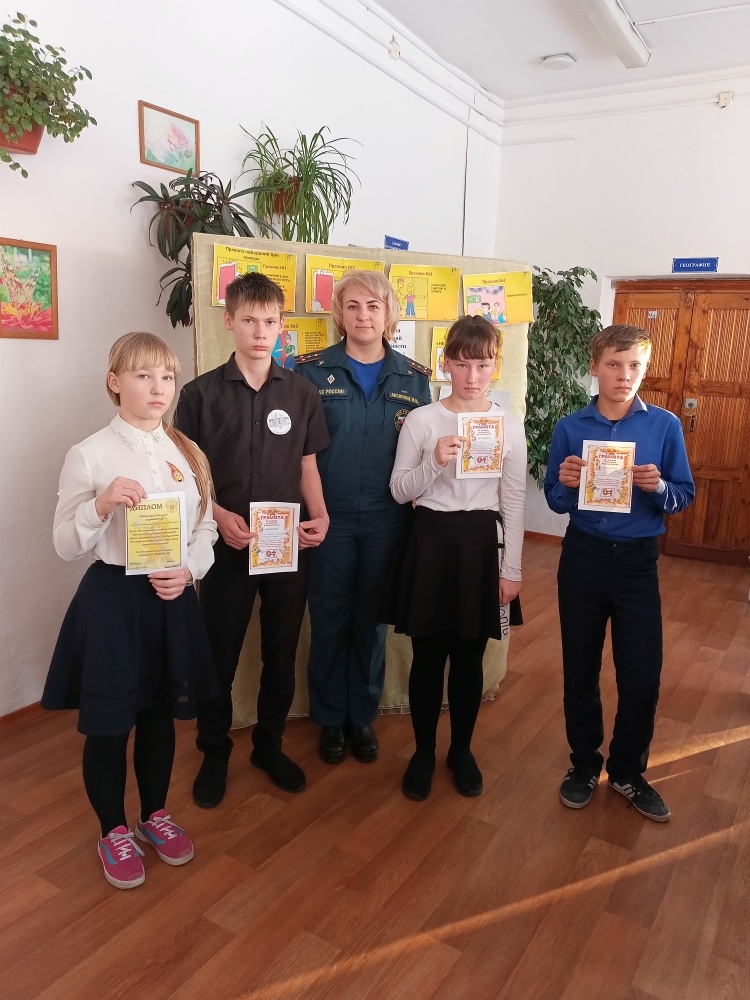 